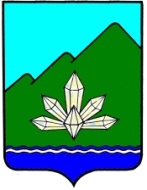 Приморский крайДума Дальнегорского городского округашестого созываРЕШЕНИЕ24 июня 2016 г.                        г. Дальнегорск                               № 497О награждении Почётной грамотой и БлагодарностьюДумы Дальнегорского городского округаРассмотрев ходатайство отдела по Дальнегорскому городскому округу Департамента труда и социального развития Приморского края, руководствуясь Положением «О Почетной грамоте и благодарности Думы Дальнегорского городского округа», утвержденным решением Думы муниципального образования г. Дальнегорск от 26.03.2004г. № 492, решением комитета по местному самоуправлению и законности, Уставом Дальнегорского городского округа,Дума Дальнегорского городского округа,РЕШИЛА:Наградить Почётной грамотой Думы Дальнегорского городского округа за многолетний добросовестный труд, большой вклад в развитие социальной службы и в связи с празднованием 135-й годовщины организации социальной службы в России и 75-летия организации социальной службы на территории Дальнегорского городского округа:Генрих Надежду Дмитриевну – начальника отдела;Рудакову Валентину Сергеевну – старшего инспектора отделения                                                         социальных выплат.Наградить Благодарностью Думы Дальнегорского городского округа за образцовое исполнение служебного долга, эффективное решение задач, стоящих перед отделом и в связи с празднованием 135-й годовщины организации социальной службы в России и 75-летия организации социальной службы на территории Дальнегорского городского округа:Горбунову Наталью Анатольевну – инспектора отдела приема                                                               граждан;Дронину Кристину Сергеевну – инспектора отделения социальных                                                         выплат;Парижскую Екатерину Васильевну – инспектора отделения                                                                 социальных выплат.Настоящее решение вступает в силу с момента его принятия.Председатель ДумыДальнегорского городского округа                                           С.В. Артемьева